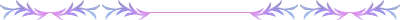 　大阪女子体育連盟は、学校教育機関に所属する教員やムーブメント指導に携わる会員を中心に、体育・スポーツ・ダンスに関する研究や最新の知識等の情報交換をはかり、身体教育の進歩普及および、その実践に寄与することを目的として活動しています。入会について　本会の趣旨に賛同し会則を遵守する方であれば、どなたでも入会可能です。下記の要領にしたがって手続きを行ってください。〇入会届所定の入会届を、下記の事務局まで提出してください。随時受付をしています。郵送または、E-mail（添付ファイル）で受け付けています。E-mailでの場合は、まず事務局へE-mailで入会希望の旨をご連絡下さい。所定の用紙を添付ファイルで送信いたします。〇年会費　　　年会費3,000円（毎年、4月から翌年の3月まで）を下記の口座にお振込みください。〈会費振込先〉　◎ゆうちょ銀行経由のお振込の場合【記号】14170 - 2 【番号】58995661 【加入者名】大阪女子体育連盟(オオサカジョシタイイクレンメイ)◎他銀行経由のお振込の場合【銀行名】ゆうちょ銀行 【店名】418【店番】418【預金種目】普通預金【口座番号】5899566 【口座名義】大阪女子体育連盟会員になると…　例会（原則として月1回）、研修会やムーブメント・プラザ等の講習会に会員割引料金で参加できます。お互いの授業の悩み相談や情報交換等、会員同士の交流も盛んです。Facebook：https://ja-jp.facebook.com/osakajoshitaiiku.oapew　ホームページ：　http://oapew.com/【大阪女子体育連盟 事務局】　〒590-0459　大阪府泉南郡熊取町朝代台1番1号　大阪体育大学　白井研究室内（事務局　安田）　　　メール：osaka.j.taiiku@gmail.com　大阪女子体育連盟入会届　　　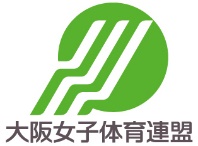 提出年月日：（西暦）　　　　年　　　月　　　日　　　ふ　り　が　な氏　　名：　　　　　　　　　　　　　　　　印　　　性別：1.男　2.女　（○で囲む）　私は、大阪女子体育連盟に入会を希望いたします。入会後は、会則を遵守いたします。＊会員名簿作成と諸連絡のため、下記をご記入ください。個人情報については，本会の活動に関する諸連絡に使用し，それ以外の目的には使用致しません。　　　＊メールアドレスは、常にチェックされているアドレスをご記入ください。＊公表不可の情報にはチェックを入れてください(☒)。